Smlouva o poskytnutí dotace na podporu grantového projektu č. 14-18870S panelu č. P506v  rámci veřejné soutěže ve výzkumu, experimentálním vývoji a inovacích na podporu grantových projektů základního výzkumu a to na Standardní grantové projekty (dále jen „veřejná soutěž“)podle zákona č. 130/2002 Sb. ve znění pozdějších předpisů („Zákon“) a zákona č. 513/1991 Sb. ve znění pozdějších předpisůStrany1.a2.Česká republika - organizační složka státu Grantová agentura České republikyse sídlem Evropská 2589/33b, 160 00  Praha 6IČ: 48549037Zastoupená: prof. PhDr. Petrem Matějů, Ph.D., předsedou Grantové agentury České republiky(dále jen „poskytovatel“)Univerzita Karlova v Prazese sídlem Ovocný trh 5, Praha, 116 36, Czech RepublicIČ: 00216208Zastoupený(á): .................................................................................................................................... Zapsaný: ..............................................................................................................................................č. účtu: ........................./......................... vedený u ................................................................................... (dále jen "příjemce")uzavřeli tutosmlouvu o poskytnutí dotace na podporu Standardního grantového projektu:(dále jen „Smlouva")I.Standardní grantový projekt1.	Poskytovatel vyhlásil dne 06. 03. 2013 veřejnou soutěž. Příjemce podal do veřejné soutěže návrh grantového projektu. Návrh grantového projektu, kterému bylo poskytovatelem přiděleno registrační číslo 14-18870S je nedílnou součástí této Smlouvy a pro svůj rozsah je umístěn v aplikaci pro návrhy a správu grantových projektů (dále jen „AGP“), kde si ho řešitel může kdykoliv zobrazit. (dále jen „Návrh projektu")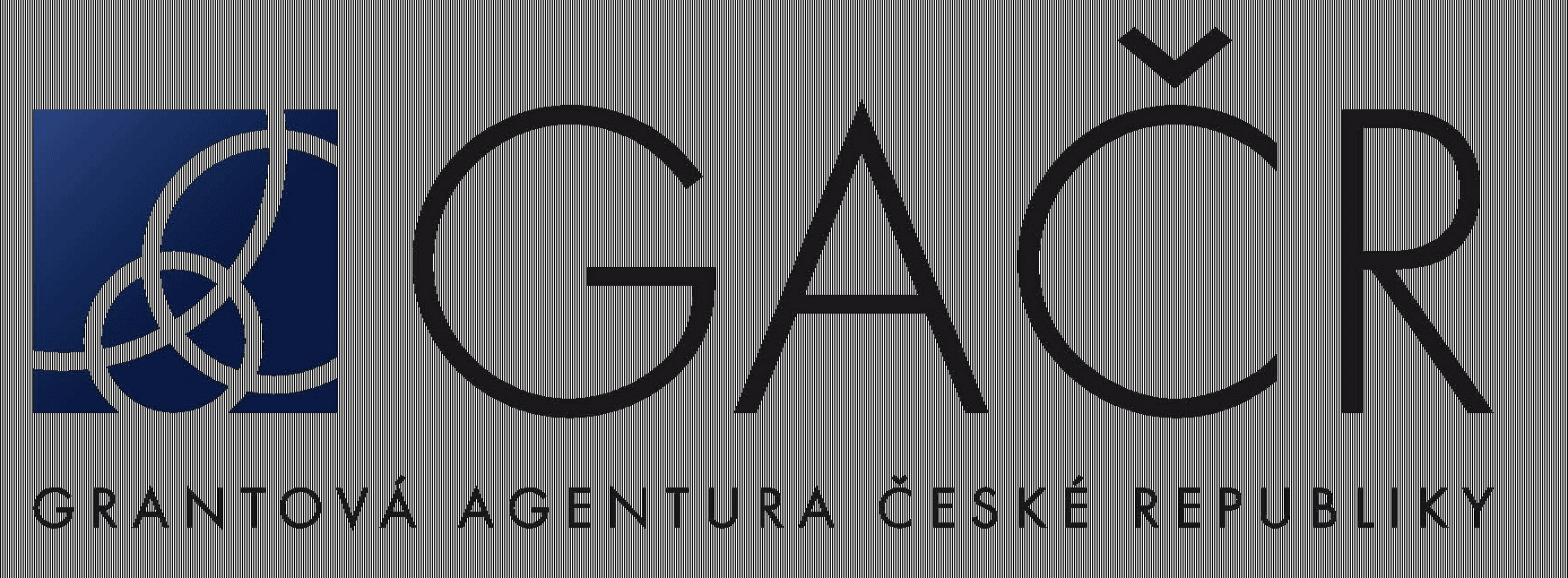 2.	Název grantového projektu: Evoluční dynamika kontaktních zón různých cytotypů: co nového přinese studium jednoletek?Předmět a cíle řešení grantového projektu:Cílem projektu je stanovit, jaké procesy určují dynamiku kontaktních zón různých cytotypů, na základě (i) znalosti změn ploidní struktury v populacích, (ii) odhalení vlivu různých reprodukčně-izolačních mechanismů, rozdílů v populační dynamice a fitness a (iii) matematických modelů.Cíle grantového projektu, jeho předpokládané výsledky a způsob ověření jejich dosažení jsou přesně a závazně uvedeny v Návrhu projektu.Registrační číslo grantového projektu: 14-18870S (dále jen "Projekt")3.	Datum zahájení řešení Projektu: 01. 01. 2014Datum ukončení řešení Projektu: 31. 12. 2016Datum doručení dílčí zprávy dle Přílohy 4 čl. 4.2. odst. (2) Zadávací dokumentace: nejpozději do 15.1. kalendářního roku následujícího po roce, za který je dílčí zpráva zpracována.Datum doručení závěrečné zprávy dle Přílohy 4 čl. 4.3. odst. (2) Zadávací dokumentace: nejpozději do 31.1. kalendářního roku následujícího po roce ukončení řešení Projektu.4.	Příjemce ustanovuje jako řešitele následující osobu (včetně všech případných akademických titulů a vědeckých hodností):Doc.RNDr. Jan Suda, Ph.D., datum narození / rodné číslo: (dále jen "řešitel")5.	Stupeň důvěrnosti údajů dle ustanovení obecně závazných právních předpisů: není stanoven.II.Celkové náklady na řešení Projektu1.	Celková výše uznaných nákladů na celou dobu řešení Projektu je uvedena v Návrhu projektu ve formuláři ČástB – dle ust. čl 3.2. odst. (6) zadávací dokumentace této veřejné soutěže.2.	Celková výše podpory z veřejných prostředků poskytovaná poskytovatelem (dále jen „grantové prostředky“)na celou dobu řešení Projektu činí 8634 tis. Kč.3.	Pro první rok řešení Projektu činí výše podpory z veřejných prostředků poskytované poskytovatelem 2881 tis. Kč. Rozpis grantových prostředků pro první rok řešení Projektu je uveden v Příloze č. 1, která tvoří součást této Smlouvy.III.Základní ustanovení1.	Poskytovatel vyhlásil dne 06. 03. 2013 veřejnou soutěž ve výzkumu, experimentálním vývoji a inovacích na podporu grantových projektů základního výzkumu, přičemž práva a povinnosti poskytovatele a příjemce jako uchazeče v průběhu této veřejné soutěže byla, kromě obecně závazných právních předpisů, upravena zadávací dokumentací této veřejné soutěže (dále jen "Zadávací dokumentace"). V míře, v jaké je Zadávací dokumentace relevantní pro plnění této Smlouvy je příjemce povinen se ji při plnění této Smlouvy řídit. Příjemce je povinen k tomu zavázat i řešitele a dalšího účastníka (ten je povinen k tomu zavázat spoluřešitele). V případě jakéhokoliv rozporu mezi ustanoveními této Smlouvy a Zadávací dokumentace mají přednost ustanovení této Smlouvy. Zadávací dokumentace je dostupná na webových stránkách poskytovatele (www.gacr.cz).2.	Příjemce podal do této veřejné soutěže návrh projektu. Návrh projektu je nedílnou součásti Smlouvy a pro svůj rozsah je umístěn v aplikaci pro návrhy a správu grantových projektů (dále jen „AGP“), kde si ho řešitel může kdykoliv zobrazit (dále jen "Návrh projektu").3.	Na základě výsledků veřejné soutěže poskytovatel uzavírá s příjemcem tuto Smlouvu za účelem úpravy vzájemných práv a povinností při poskytování podpory z veřejných prostředků Projektu, jehož identifikace je uvedena v článku I. této Smlouvy a v Návrhu projektu.4.	Další specifikace Projektu, včetně cílů Projektu, jeho předpokládaných výsledků a způsobu ověření jejich dosažení vyplývá z obsahu Návrhu projektu.IV. Řešitel1.	Řešitel identifikovaný v článku I. odst. 4 této Smlouvy je příjemci odpovědný za odbornou úroveň Projektu. Práva a povinnosti řešitele jsou ve vztahu k příjemci řešena zvláštním smluvním vztahem mezi nimi, není-li příjemce současně řešitelem. Práva a povinnosti řešitele ve vztahu k poskytovateli jsou řešena ustanoveními této Smlouvy a Zadávací dokumentace.2.	Příjemce odpovídá za to, že řešitel souhlasí se svým ustanovením řešitelem Projektu, že byl seznámen s obsahem této Smlouvy včetně obsahu všech jejích příloh a dodatků, jakož i se Zadávací dokumentací a že se zavazuje ve vztahu k poskytovateli dodržovat veškerá ustanovení obecně závazných právních předpisů, Smlouvy včetně všech jejích příloh a dodatků a Zadávací dokumentace.3.	Příjemce tímto ujišťuje poskytovatele, že shora uvedený řešitel je k příjemci v pracovněprávním vztahu, pokud není příjemce - fyzická osoba současně řešitelem.V.Uznané náklady a podpora z veřejných prostředků1.	Poskytovatel schválil jako uznané náklady ty náklady, které jsou uvedeny v obsahu Návrhu projektu. Případné změny jsou uvedeny ve Specifikaci změn grantových prostředků oproti obsahu Návrhu projektu, která tvoří Přílohu č. 2 a součást této Smlouvy. Příjemce tyto změny akceptuje a prokazatelně se s Přílohou č. 2 seznámil.2.                Podrobná specifikace položek uznaných nákladů a jejich členění je stanovena v Návrhu projektu, v Rozpisu grantových prostředků pro první rok řešení Projektu, případně ve Specifikaci změn grantových prostředků oproti obsahu Návrhu projektu.3.	Výše podpory z veřejných prostředků je stanovena pro první rok řešení Projektu v ustanovení čl. II odst. 3 tétoSmlouvy. Rozdělení podpory je stanoveno v Rozpisu grantových prostředků pro první rok řešení Projektu.4.	Pro další roky řešení Projektu budou údaje dle odst. 3 tohoto článku stanoveny v dodatku k této Smlouvě dle čl. XII. odst. 2 této Smlouvy.Poskytnutí grantových prostředků1.	Pro první rok řešení Projektu poskytne poskytovatel příjemci na řešení Projektu podporu ve výši uvedené v čl. II. odst. 3 této Smlouvy, za splnění podmínek, ve lhůtě a způsobem, které vyplývají z ustanovení Zadávací dokumentace.2.	Pro každý další kalendářní rok řešení Projektu bude výše podpory pro příslušný rok upřesněna formou dodatku k této Smlouvě uzavřeného dle čl. XII. odst. 2 této Smlouvy postupem, ve lhůtě a za podmínek dle Zadávací dokumentace. Na základě takto uzavřeného dodatku k této Smlouvě pak poskytne poskytovatel příjemci podporu pro předmětný kalendářní rok za splnění podmínek, ve lhůtě a způsobem, které vyplývají z ustanovení Zadávací dokumentace.3.	Dojde-li v důsledku rozpočtového provizoria k regulaci čerpání rozpočtu, určuje lhůtu k poskytnutí grantových prostředků příjemci vlastním rozhodnutím poskytovatel. Poskytovatel je v takovém případě rovněž vždy oprávněn od této Smlouvy odstoupit.VII.Účast dalších účastníků1.	Pokud se na řešení Projektu má podílet jeden nebo více dalších účastníků, je účast dalších účastníků, jakož i rozsah a specifikace účasti jednotlivých dalších účastníků na řešení Projektu uvedena v Návrhu projektu. Výše jejich podpory pro první rok řešení Projektu je uvedena v Rozpisu grantových prostředků pro první rok řešení Projektu.2.	Výše podpory z veřejných prostředků určené dalšímu účastníku (dalším účastníkům) a její rozdělení v dalších letech řešení Projektu bude předmětem úpravy dodatku k této Smlouvě dle čl. XII. odst. 2 této Smlouvy.3.	Pokud se na řešení Projektu má podílet jeden nebo více dalších účastníků, je příjemce povinen ve lhůtě, za podmínek a s náležitostmi dle Zadávací dokumentace a této Smlouvy uzavřít s každým dalším účastníkem písemnou smlouvu o účasti na řešení grantového Projektu a jeden stejnopis každé takovéto smlouvy spolu se všemi přílohami opatřený originálními podpisy všech smluvních stran doručit v této lhůtě poskytovateli na adresu jeho sídla. Smlouva oúčasti na řešení grantového Projektu musí být mezi příjemcem a dalším účastníkem uzavřena na dobu určitou, a to nejméně na dobu, na kterou je uzavřena mezi příjemcem a poskytovatelem tato Smlouva.4.	Jestliže poskytovatel poskytuje podporu příjemci včetně části podpory určené pro dalšího účastníka, musí být součástí obsahu každé smlouvy o účasti na řešení grantového Projektu uzavírané mezi příjemcem a dalším účastníkem ujednání o tom, že příjemce poskytne dalšímu účastníkovi jemu určenou část podpory ve lhůtě 30 dnů od obdržení této části podpory příjemcem od poskytovatele, a to převodem na účet dalšího účastníka vedený u peněžního ústavu, který musí být ve smlouvě o účasti na řešení grantového Projektu výslovně uveden. Příjemce je povinen poskytnout dalšímu účastníku v uvedené lhůtě a uvedeným způsobem veškeré prostředky, které tvoří část podpory určené pro další účastníky a které má ve své dispozici.5.	Příjemce je povinen učinit součástí obsahu každé smlouvy o účasti na řešení grantového Projektu uzavírané s dalším účastníkem ustanovení zavazující dalšího účastníka dodržovat veškeré povinnosti příjemce, jakož i povinnosti dalšího účastníka, které vyplývají z ustanovení této Smlouvy a z ustanovení Zadávací dokumentace, s výjimkou ustanovení, z jejichž podstaty vyplývá, že se nemohou vztahovat na dalšího účastníka.6.	Příjemce je povinen učinit součástí obsahu každé smlouvy o účasti na řešení grantového Projektu uzavírané s dalším účastníkem ustanovení zavazující dalšího účastníka umožnit výkon kontroly plnění jeho povinností v rozsahu a způsobem vyplývajícím z této Smlouvy, z ustanovení Zadávací dokumentace, jakož i vyplývajícím z ustanovení smlouvy o účasti na řešení grantového Projektu uzavírané mezi příjemcem a dalším účastníkem a obecně závazných právních předpisů, a to jak příjemci, tak i poskytovateli (kontrolní oprávnění příjemce i poskytovatele vůči dalšímu účastníku jsou tak totožná). Dále je příjemce povinen učinit součástí obsahu každé smlouvy o účasti na řešení grantového Projektu uzavírané s dalším účastníkem ustanovení zavazující dalšího účastníka plnit povinnosti podle Přílohy 4, čl. 3. Zadávací dokumentace jak vůči poskytovateli, tak i příjemci.VIII.Použití grantových prostředků a zásady hospodaření s nimi1.	Příjemce bere na vědomí skutečnost, že jakékoliv prostředky poskytnuté mu poskytovatelem na základě této Smlouvy jsou dotací dle obecně závazných právních předpisů a jsou účelově vázány. Příjemce nebo další účastník je povinen takové prostředky použít výlučně k úhradě uznaných nákladů Projektu dle této Smlouvy vynaložených příjemcem nebo dalším účastníkem při řešení Projektu za podmínek a v rozsahu, které vyplývají z této Smlouvy, Zadávací dokumentace a obecně závazných právních předpisů.2.	Příjemce je povinen hospodařit s poskytnutými grantovými prostředky s péčí řádného hospodáře, plnit povinnosti stanovené touto Smlouvou, Zadávací dokumentací a obecně závaznými právními předpisy (zejména zákonem č.218/2000 Sb. rozpočtová pravidla ve znění pozdějších předpisů) a dále je povinen se při hospodaření s poskytnutými grantovými prostředky řídit písemnými pokyny poskytovatele, a to bez zbytečného odkladu po jejich obdržení. Příjemce je dále povinen obdobným způsobem zavázat každého dalšího účastníka.3.	Pokud v průběhu řešení Projektu nastanou skutečnosti vyžadující jakoukoliv změnu skladby či výše grantových prostředků, postupuje se způsobem uvedeným v Zadávací dokumentaci pro změny v rámci řešení grantového projektu.4.	Použití grantových prostředků a zásady hospodaření s nimi se dále řídí ustanoveními Zadávací dokumentace a obecně závazných právních předpisů.5.	Poruší-li příjemce nebo kterýkoliv další účastník jakoukoliv povinnost týkající se hospodaření s grantovými prostředky nebo použití těchto prostředků, která vyplývá z ustanovení obecně závazných právních předpisů nebo této Smlouvy nebo Zadávací dokumentace, je poskytovatel vždy oprávněn od této Smlouvy odstoupit. Tím nejsou dotčeny další důsledky porušení povinnosti vyplývající z obecně závazných právních předpisů, této Smlouvy nebo Zadávací dokumentace.Evidence1.	Příjemce je povinen vést pro Projekt samostatnou oddělenou účetní evidenci (podle obecně závazných právních předpisů upravujících vedení účetní evidence), která musí být vedena správně, úplně, průkazně, srozumitelně, přehledně, způsobem zaručujícím trvalost účetních záznamů a takovým způsobem, aby příjemce mohl kdykoliv na výzvu poskytovatele poskytnout věrohodné, aktuální a prokazatelné údaje o stavu hospodaření s grantovými prostředky a tyto údaje rovněž prokázat.2.	O všech uznaných nákladech musí být v rámci shora uvedené účetní evidence vedena na samostatném analytickém účtu samostatná a oddělená evidence a v jejím rámci pak dále samostatná a oddělená evidence o výdajích a nákladech hrazených z grantových prostředků. Evidence hospodaření s grantovými prostředky tedy musí být zcela oddělena od evidence případných jakýchkoliv dalších finančních prostředků na řešení Projektu vynaložených (např. finančních prostředků příjemce nebo dalšího účastníka).3.	Další povinnosti příjemce týkající se vedení účetní evidence vyplývají ze Zadávací dokumentace a obecně závazných právních předpisů.4.	Příjemce je povinen nejpozději do 15. února každého kalendářního roku doručit poskytovateli v písemné a rovněž elektronické podobě pravdivou a úplnou informaci o čerpání přidělených účelových prostředků za každý jednotlivý příjemcem řešený grantový projekt v předchozím kalendářním roce, a to na k tomu určeném formuláři poskytnutém poskytovatelem a nejméně s následujícími náležitostmi:a)	identifikace příjemce, řešitele a grantového projektu,b)	celková výše účelových prostředků poskytnutých v kalendářním roce, za který se informace podává, c)	celková výše účelových prostředků čerpaných v kalendářním roce, za který se informace podává,d)	výše nespotřebovaných prostředků převedených do fondu účelově určených prostředků, e)	výše nespotřebovaných prostředků vrácených poskytovateli,f)	datum vrácení nespotřebovaných účelových prostředků, jakož i event. s dalšími údaji tvořícími obsah příslušného formuláře.Řádným splněním této povinnosti splní příjemce rovněž svou povinnost vyplývající z ustanovení Přílohy č. 4 čl. 3 Zadávací dokumentace. Poruší-li příjemce svou povinnost uvedenou v tomto odstavci, je poskytovatel vždy oprávněn od této Smlouvy odstoupit.X. Kontrola1.	Poskytovatel je oprávněn provádět kdykoliv kontrolu a hodnocení plnění cílů Projektu včetně kontroly čerpání a užívání podpory a hospodaření s grantovými prostředky, účelnosti uznaných nákladů podle této Smlouvy a plnění povinností příjemce, řešitele, dalšího účastníka a spoluřešitele, a to u příjemce i dalšího účastníka.2.	Příjemce, (jakož i řešitel) a další účastník, (jakož i spoluřešitel) je povinen umožnit poskytovateli výkon jeho kontrolních oprávnění dle této Smlouvy a Zadávací dokumentace a poskytnout poskytovateli veškerou nutnou nebo poskytovatelem požadovanou součinnost. Příjemce je povinen každého dalšího účastníka zavázat k tomu, aby další účastník obdobným způsobem zavázal každého jím ustanoveného spoluřešitele.3.	Poskytovatel má právo provést kontrolu dle této Smlouvy nebo Zadávací dokumentace kdykoliv v průběhu řešení Projektu, jakož i v průběhu dvou let po jeho ukončení. Kontrola ze strany poskytovatele u příjemce nebo u dalšího účastníka nijak nenahrazuje provedení kontroly územními finančními orgány dle obecně závazných právních předpisů.4.	Příjemce je povinen uvádět v rámci dílčích zpráv, v rámci závěrečné zprávy nebo jakýchkoliv jiných dokumentů (oznámení, žádostí, informací atd.) doručovaných poskytovateli výlučně pravdivé, úplné a nezkreslené údaje. Pokud tuto svou povinnost příjemce poruší, je poskytovatel vždy oprávněn od této Smlouvy odstoupit, přičemž další povinnosti příjemce stanovené pro tento případ obecně závaznými právními předpisy, touto Smlouvou nebo Zadávací dokumentací nejsou dotčeny.5.	Další práva a povinnosti stran týkající se kontroly vyplývají z ustanovení Zadávací dokumentace.Postup při řešení Projektu1.	Příjemce je bez dalšího povinen začít řešit Projekt ve lhůtě do 60 kalendářních dnů ode dne účinnosti této Smlouvy, v případě rozpočtového provizoria ve lhůtě a postupem podle zákona č. 218/2000 Sb. o rozpočtových pravidlech ve znění pozdějších předpisů a pokračovat v řešení Projektu až do data ukončení řešení Projektu uvedeného v ustanovení čl. I. odst. 3 této Smlouvy nebo do ukončení účinnosti této Smlouvy, nastane-li dříve, a to způsobem vyplývajícím z této Smlouvy, zejména z jejích Příloh, Zadávací dokumentace a obecně závazných právních předpisů.2.	Příjemce i další účastník je povinen postupovat při řešení Projektu s odbornou péčí, s využitím všech odborných znalostí příjemce, řešitele, dalšího účastníka a spoluřešitele. Příjemce je povinen každého dalšího účastníka zavázat způsobem dle předchozí věty.3.	Příjemce i další účastník je povinen využívat při řešení Projektu hmotný a nehmotný majetek, který pro řešení Projektu z grantových prostředků pořídil, a to v rozsahu a způsobem vyplývajícím z této Smlouvy nebo Zadávací dokumentace. Příjemce je povinen každého dalšího účastníka zavázat způsobem dle předchozí věty.4.	V rámci postupu při řešení Projektu je příjemce povinen předkládat poskytovateli dílčí zprávy, závěrečnou zprávu, a to ve lhůtě, způsobem a s náležitostmi dle Zadávací dokumentace.5.	Příjemce se zavazuje při řešení Projektu dodržovat i další povinnosti vyplývající pro něj z ustanovení Zadávací dokumentace a obecně závazných právních předpisů.6.	Příjemce je povinen ukončit řešení Projektu nejpozději do data ukončení řešení Projektu uvedeného v čl. I. odst.3 této Smlouvy a výsledky řešení Projektu poskytovateli doložit či prezentovat v souladu s Návrhem projektu a příslušnými ustanoveními Zadávací dokumentace.XII.Hodnocení postupu příjemce při řešení Projektu1.                Na základě výsledků kontrolní činnosti poskytovatele a dílčích zpráv provádí poskytovatel pravidelné každoroční hodnocení postupu příjemce při řešení Projektu, a to způsobem a podle kritérií uvedených v Zadávací dokumentaci.2.                Jsou-li dle uvážení poskytovatele splněny předpoklady k pokračování podpory Projektu v dalším roce řešení, bude mezi poskytovatelem a příjemcem uzavřen postupem a ve lhůtě dle Zadávací dokumentace dodatek k této Smlouvě týkající se poskytování podpory Projektu v dalším roce jeho řešení.3.	Nejsou-li dle uvážení poskytovatele splněny předpoklady k pokračování podpory Projektu nebo jestliže příjemce odmítl návrh dodatku k této Smlouvě, je poskytovatel vždy oprávněn od této Smlouvy odstoupit.XIII.Informační systém výzkumu a vývoje1.	Příjemce je povinen po ukončení řešení Projektu zpracovat údaje pro Informační systém výzkumu a vývoje, část Rejstřík informací o výsledcích (RIV) a doručit tyto údaje poskytovateli v rozsahu vyplývajícím z obecně závazných právních předpisů. Příjemce je povinen doručit GA ČR do termínu každoročně vyhlašovaného GA ČR údaje o výsledcích řešení všech svých grantových projektů GA ČR, které jsou určeny do IS VaVaI, část Rejstřík informací o výsledcích (RIV) v souladu se zákonem 130/2002 Sb., o podpoře výzkumu, experimentálního vývoje a inovací z veřejných prostředků a o změně některých souvisejících zákonů, ve znění pozdějších předpisů a nařízením vlády č. 397/2009 Sb., o informačním systému výzkumu a vývoje. V případě, že je nutné dle řešení projektu k naplnění výše uvedeného požadavku doložit výstup, například publikaci, či její část, příjemce tak bezodkladně ve stanoveném termínu učiní. V případě že z výstupu řešení je patrné, že je nutné pro splnění dodat jak elektronickou formu tak písemnou, je příjemce povinen dodat poskytovateli obě formy.2.	Práva a povinnosti při předávání a poskytování údajů do Informačního systému výzkumu a vývoje se řídí ustanoveními Zadávací dokumentace a příslušných obecně závazných právních předpisů.XIV. Odstoupení od Smlouvy1.	Poruší-li příjemce nebo kterýkoliv jiný ze subjektů zúčastněných na řešení Projektu jakoukoliv svou povinnost vyplývající z této Smlouvy nebo Zadávací dokumentace nebo obecně závazných právních předpisů, je poskytovatel vždy oprávněn od této Smlouvy odstoupit.2.	Poskytovatel je dále vždy oprávněn od této Smlouvy odstoupit, jestliže nastane kterákoliv z následujících skutečností:a)	jestliže tato Smlouva nenabude z jakéhokoliv důvodu účinnosti nejpozději do 30 dnů od jejího uzavření;b)	jestliže nebude dodatek k této Smlouvě dle ustanovení čl. XII. odst. 2 této Smlouvy uzavřen z jakéhokoliv důvodu nejpozději do 30 dnů od jeho doručení příjemci;c)	jestliže příjemce ztratí způsobilost k řešení Projektu vyplývající z obecně závazných právních předpisů a Zadávací dokumentace, zejména např. pokud příjemce pozbude oprávnění k činnosti při řešení Projektu vyžadované zvláštním právním předpisem nebo pokud příjemce vstoupí do likvidace nebo bude podán návrh na prohlášení konkursu na jeho majetek nebo podá návrh na povolení vyrovnání atd.;d)	jestliže je příjemce - právnická osoba zrušen bez likvidace (zejména např. v případě přeměny společnosti dle obchodněprávních předpisů) nebo jestliže by práva nebo závazky příjemce vyplývající z této Smlouvy měl na základě jakékoliv právní skutečnosti převzít jakýkoliv jiný subjekt;e)	jestliže kdykoliv po uzavření této Smlouvy vyjde najevo, že se příjemce, řešitel, další účastník nebo spoluřešitel jakkoliv podílel nebo podílí nebo má podílet na jakémkoliv projektu s totožnou nebo obdobnou problematikou, jako má Projekt, přičemž tento projekt přijal, přijímá nebo přijme podporu z jiného zdroje, nebo vyjde najevo, že příjemci řešiteli, dalšímu účastníkovi nebo spoluřešiteli musela být známa existence takového projektu ještě před podáním Návrhu projektu, aniž by se na takovém projektu sám podílel;f)	jestliže kdykoliv po uzavření této Smlouvy vyjde najevo, že příjemce uvedl v rámci Návrhu projektu nepravdivé, neúplné nebo zkreslené údaje nebo podal Návrh projektu vypracovaný v rozporu se Zadávací dokumentací;g)	jestliže kdykoliv po uzavření této Smlouvy vyjde najevo, že Návrh projektu neměl řádné náležitosti v souladu s příslušnými ustanoveními Zadávací dokumentace;h)	jestliže kdykoliv po uzavření této Smlouvy vyjde najevo, že příjemce nesplnil jakoukoliv svou informační povinnost vyplývající ze Zadávací dokumentace nebo obecně závazných právních předpisů řádně nebo včas;i)	jestliže kdykoliv po uzavření této Smlouvy vyjde najevo, že příjemce nesplnil požadavky na způsobilost k řešeníProjektu;j)	jestliže kdykoliv po uzavření této Smlouvy vyjde najevo, že kterékoliv z prohlášení nebo potvrzení příjemce(uchazeče) nebo řešitele (navrhovatele) uvedených v Návrhu projektu je nepravdivé;k)	jestliže kdykoliv po uzavření této Smlouvy vyjde najevo, že kterékoliv z prohlášení, potvrzení nebo ujištění příjemce uvedených v této Smlouvě je nepravdivé.3.	Dále je poskytovatel oprávněn od této Smlouvy odstoupit v případech, kdy je toto oprávnění poskytovatele uvedeno v jednotlivých ustanoveních této Smlouvy nebo Zadávací dokumentace nebo kdy vyplývá z obecně závazných právních předpisů.4.	Odstoupení od této Smlouvy musí být dáno písemně a doručeno druhé smluvní straně. Odstoupením od smlouvy tato Smlouva zaniká, když je písemný projev vůle smluvní strany odstoupit od smlouvy doručen druhé smluvní straně.5.	Odstoupí-li poskytovatel z jakéhokoliv důvodu od této Smlouvy, pak jakékoliv další povinnosti příjemce stanovené pro tento případ obecně závaznými právními předpisy, touto Smlouvou nebo Zadávací dokumentací nejsou dotčeny. Odstoupení od této Smlouvy se zejména výslovně nedotýká jakýchkoliv sankcí, nároků na úhradu smluvních pokut, úroků z prodlení nebo nároků na náhradu škody vyplývajících z této Smlouvy nebo vzniklých na základě této Smlouvy.XV.Sankce za porušení Smlouvy1.	Poskytovatel je oprávněn uplatnit vůči příjemci nebo dalšímu účastníkovi sankce v případě porušení jejich povinností vyplývajících z této Smlouvy.2.	Pokud příjemce poruší kteroukoliv ze svých následujících povinností:a)	povinnost použít grantové prostředky výlučně ke stanovenému účelu uvedenou v čl. VIII. odst. 1 druhá věta tétoSmlouvy;b)	povinnost uvádět v rámci dílčích zpráv, v rámci závěrečné zprávy nebo jakýchkoliv jiných dokumentů (oznámení, žádostí, informací atd.) doručovaných poskytovateli výlučně pravdivé, úplné a nezkreslené údaje stanovenou v čl. X. odst. 4 věta první této Smlouvy;c)	kteroukoliv svou povinnost stanovenou v Příloze č. 4 čl. 3 Zadávací dokumentace;d)	povinnost doručit poskytovateli řádně a včas pravdivou a úplnou informaci o čerpání přidělených účelových prostředků za každý jednotlivý příjemcem řešený grantový projekt v předchozím kalendářním roce na stanoveném formuláři, se stanovenými náležitostmi a ve stanovené lhůtě uvedenou v čl. IX. odst. 4 této Smlouvy,je povinen zaplatit poskytovateli smluvní pokutu až do výše ve výši 1 % z částky uvedené v čl. II. odst. 2 této Smlouvy, a to za každý jednotlivý případ porušení povinnosti.3.	Pokud příjemce poruší kteroukoliv ze svých následujících povinností:a)	řádně a včas podat poskytovateli dílčí zprávu se stanovenými náležitostmi a stanoveným způsobem;b)	řádně a včas podat poskytovateli závěrečnou zprávu se stanovenými náležitostmi a stanoveným způsobem;c)	řádně a včas zpracovat údaje pro Informační systém výzkumu a vývoje a doručit tyto údaje poskytovateli; je povinen platit poskytovateli smluvní pokutu ve výši 500,- Kč (slovy pět set korun českých) za každý kalendářní den prodlení se splněním dané povinnosti.4.	Pokud příjemce nesplní jakoukoliv svou peněžitou povinnost vyplývající z této Smlouvy nebo Zadávací dokumentace (zejména např. povinnost vrácení nespotřebovaných grantových prostředků) vůči poskytovateli řádně nebo včas, je povinen platit poskytovateli smluvní pokutu ve výši 0,01 % z dlužné částky za každý den svého prodlení se splněním povinnosti a dále úrok z prodlení ve výši stanovené předpisy práva občanského.5.	Pokud příjemce poruší jakoukoliv ze svých povinností vyplývajících z této Smlouvy je poskytovatel oprávněn poskytování podpory dle této Smlouvy bez dalšího zastavit, a to až do doby, než příjemce odstraní závadný stav a učiní taková opatření, která poskytovateli zaručí, že se příjemce již opětovného porušení povinností nedopustí.6.	Výše uvedené sankce nezbavují příjemce povinnosti zaplatit penále či úroky z prodlení vyměřené mu v souvislosti s porušením Smlouvy orgány státní a veřejné správy, jedná se zejména o porušení zákona č. 218/2000 Sb. v platném znění.XVI.Platnost, účinnost, forma, trvání a změny Smlouvy1.	Tato Smlouva nabývá platnosti dnem jejího uzavření.2.	Účinnost této Smlouvy je vázána na odkládací podmínku, kterou je skutečnost, že příjemce prokázal poskytovateli řádně svou způsobilost k řešení Projektu ve smyslu příslušných obecně závazných právních předpisů a Zadávací dokumentace. Tato Smlouva nabývá účinnosti splněním této odkládací podmínky.3.	Tato Smlouva je mezi stranami uzavírána na dobu určitou. Platnost a účinnost této Smlouvy končí uplynutím720 dnů od data ukončení řešení Projektu uvedeného v článku I. odst. 3 této Smlouvy. Platnost a účinnost smlouvy může být prodloužena.4.	Jakékoliv změny nebo doplnění této Smlouvy je možno provádět pouze za podmínek a způsobem, které jsou uvedeny v Zadávací dokumentaci pro změny v rámci řešení Projektu, a to zásadně, nestanoví-li Zadávací dokumentace nebo obecně závazný právní předpis jinak, písemně prostřednictvím číslovaných dodatků.XVII.Práva k výsledkům řešení Projektu, způsob řešení sporů, obecná a závěrečná ustanovení1.	Všechna práva k výsledkům řešení Projektu patří příjemci. Práva autorů a původců výsledků a majitelů ochranných práv k nim jsou upravena zvláštními obecně závaznými právními předpisy.2.	Je-li výsledkem výzkumu a vývoje patentovaný vynález, vzniká majiteli patentu povinnost učinit tzv. nabídku licence ve smyslu obecně závazných právních předpisů.3.	Jakékoliv spory mezi stranami této Smlouvy vzniklé na základě této Smlouvy nebo v souvislosti s ní budou řešeny, nedojde-li mezi stranami k dohodě, příslušným soudem České republiky. K rozhodování takovýchto sporů je, dle výslovné dohody stran, místně příslušný soud, v jehož obvodu se nachází sídlo poskytovatele, věcná příslušnost soudu se řídí dle příslušných ustanovení obecně závazných právních předpisů České republiky.4.	Pojmy použité v textu této Smlouvy mají stejný význam, jako obdobné pojmy použité a definované v rámciZadávací dokumentace, s výjimkou pojmů výslovně v textu této Smlouvy definovaných.5.	Tato Smlouva, všechna práva a povinnosti stran dle této Smlouvy, jakož i všechny vztahy mezi stranami Smlouvy založené touto Smlouvou nebo s ní související se dle výslovné dohody stran řídí právním řádem České republiky a v jeho rámci zákonem č. 130/2002 Sb. ve znění pozdějších předpisů a zákonem č. 513/1991 Sb. ve znění pozdějších předpisů. Ustanovení § 345, § 346, § 347 a § 349 odst. 2 zákona č. 513/1991 Sb. Obchodního zákoníku ve zněnípozdějších předpisů se však ve vztahu založeném mezi stranami touto Smlouvou neužijí.6.	Všechny změny, které jsou podstatné pro splnění podmínek za jakých byla příjemci přiznána podpora dle této smlouvy musí příjemce oznámit poskytovateli do 7 dnů, co se o jejich vzniku dozvěděl.7.	Příjemce není oprávněn vůči jakýmkoliv nárokům poskytovatele vzniklým z této Smlouvy nebo na jejím základě započítat jakékoliv své nároky proti poskytovateli.8.	Smluvní pokuty sjednané touto Smlouvou je povinná strana povinna uhradit straně oprávněné bez ohledu na to, zda v souvislosti s porušením povinnosti zajištěné smluvní pokutou vznikla oprávněné straně škoda a v jaké výši. Takovou škodu může oprávněná strana na straně povinné uplatňovat a vymáhat samostatně. Smluvní pokuty sjednané touto Smlouvou je povinná strana povinna uhradit straně oprávněné bez ohledu na skutečnost, zda porušení povinnosti zajištěné smluvní pokutou zavinila, či nikoliv. Splatnost penalizačních faktur je 30 dní ode dne jejich vystavení.9.	Odstoupení od této Smlouvy, ani dohoda stran o ukončení této Smlouvy (není - li v ní stanoveno něco jiného) se nedotýká nároku na zaplacení smluvní pokuty, úroků z prodlení, jakékoliv jiné sankce dle této Smlouvy nebo náhrady škody dle této Smlouvy.10.	Nedílnou Součástí této Smlouvy jsou následující přílohy:- Návrh projektu – dostupný v AGP na adrese https://grant.gacr.cz- Příloha č. 1 - Rozpis grantových prostředků pro první rok řešení Projektu- Příloha č. 2  - Specifikace změn grantových prostředků oproti obsahu Návrhu projektu (je připojena pouze v případě změn grantových prostředků).11.	Neplatnost jakéhokoliv ustanovení této Smlouvy se nedotýká platnosti této Smlouvy jako celku nebo platnosti kterékoliv jiné části této Smlouvy.12.	Tato Smlouva je sepsána ve dvou vyhotoveních v českém jazyce s platností originálu, z nichž poskytovatel a příjemce obdrží po jednom vyhotovení.V Praze dne ....................................	V ............................................ dne .................................................................................................................... za poskytovateleprof. PhDr. Petr Matějů, Ph.D. předseda Grantové agentury České republiky................................................................................ za příjemce 1)1)  U příjemce - právnické osoby nebo organizační složky státu nebo územně samosprávného celku uveďte rovněž jméno, příjmení a funkci jednající osoby (jednajících osob) .Příloha č. 1 ke Smlouvě o poskytnutí dotace na podporu grantového projektu č. 14-18870S panelu č. P506Rozpis grantových prostředků pro první rok řešení ProjektuNa první rok řešení grantového Projektu budou poskytovatelem příjemci poskytnuty grantové prostředky v následující výši:Z této částky převede příjemce dalším účastníkům, pokud nejsou organizační složkou státu, níže uvedenou část grantových prostředků. Dalším účastníkům - organizačním složkám státu, poukáže GA ČR finanční prostředky rozpočtovým opatřeníma částka převedená příjemci bude snížena o tuto část.Příjemce: Univerzita Karlova v PrazeIČ: 00216208Ostatní provozní náklady celkem:1276 tis. KčŘešitel: Doc.RNDr. Jan Suda, Ph.D.Náklady na pořízení dlouhodobého majetku celkem:0 tis. KčDatum narození/rodné číslo řešitele: Osobní náklady celkem:1605 tis. KčNáklady na řešení projektu celkem:2881 tis. Kč